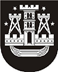 KLAIPĖDOS MIESTO SAVIVALDYBĖS TARYBASPRENDIMASDĖL ŽEMĖS SKLYPŲ, KURIŲ KADASTRINIAI NUMERIAI 2101/0036:168 IR 2101/0036:60, BUVUSIAME BARŠKIŲ KAIME, KLAIPĖDOJE, DETALIOJO PLANO KONCEPCIJOS PATVIRTINIMO2012 m. liepos 26 d.  Nr.  T2-205KlaipėdaVadovaudamasi Lietuvos Respublikos vietos savivaldos įstatymo (Žin., 1994, Nr. 55-1049; 2008, Nr. 113-4290) 16 straipsnio 4 dalimi, Lietuvos Respublikos teritorijų planavimo įstatymo (Žin., 1995, Nr. 107-2391; 2004, Nr. 21-617; 2006, Nr. 66-2429; 2009, Nr. 159-7205) 26 straipsnio 4 dalimi ir atsižvelgdama į Genovaitės Čiūželienės ir Vidmanto Čejausko 2012 m. birželio 12 d. prašymą, Klaipėdos miesto savivaldybės taryba nusprendžia:1. Patvirtinti žemės sklypų, kurių kadastriniai numeriai 2101/0036:168 ir 2101/0036:60, buvusiame Barškių kaime, Klaipėdoje, detaliojo plano koncepciją (pridedama – brėžinys ir aiškinamasis raštas).2. Skelbti apie šį sprendimą vietinėje spaudoje ir visą sprendimo tekstą – Klaipėdos miesto savivaldybės interneto tinklalapyje.Šis sprendimas gali būti skundžiamas Lietuvos Respublikos administracinių bylų teisenos įstatymo nustatyta tvarka Klaipėdos apygardos administraciniam teismui.Savivaldybės meras Vytautas Grubliauskas